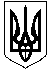 СМОЛІНСЬКА СЕЛИЩНА РАДАНОВОУКРАЇНСЬКОГО РАЙОНУ КІРОВОГРАДСЬКОЇОБЛАСТІВИКОНАВЧИЙ КОМІТЕТРІШЕННЯ05 серпня 2021 року							№ 122 Про соціальні виплати згідномісцевих програмВідповідно до п.п.4 п. «а» статті 28 та підпункту 1 пункту а) частини 1 статті 34 Закону України «Про місцеве самоврядування в Україні», на підставі рішення ради № 142 від 09.07.2021 року «Про бюджет Смолінської селищної територіальної громади на 2021 рік», рішення Смолінської селищної ради №150 від 09.07.2021 року «Про внесення змін до рішення Смолінської селищної ради від 21.05.2021 р. №108 «Про затвердження нових та внесення змін до існуючих місцевих програм Смолінської селищної територіальної громади», В И Р І Ш И В:Провести соціальні виплати громадянам, згідно списків, які додаються. Надати щомісячну виплату інвалідам загального захворювання на гемодіаліз за вересень 2021 року:гр. Мочаловій В.М. – 3600 грн.гр. Василезі О.В. – 3600 грн. гр. Головань В.В. – 3600 грн.Копію рішення направити в бухгалтерію селищної ради для виконання.Селищний голова 								Микола МАЗУРА 